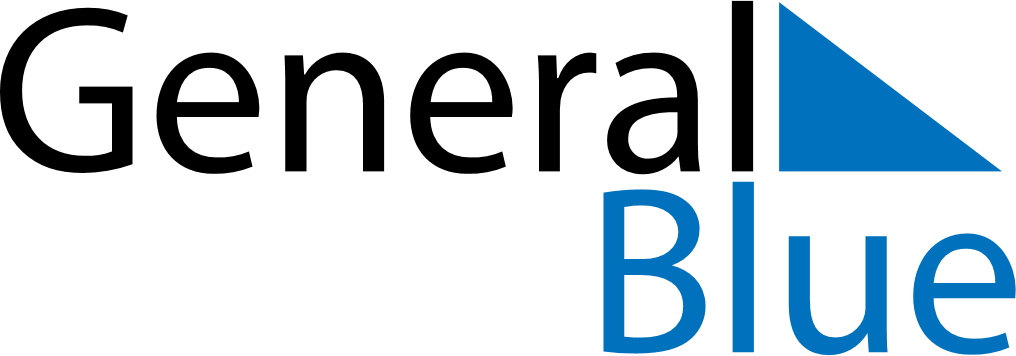 May 2024May 2024May 2024May 2024May 2024May 2024Vyerkhnyadzvinsk, Vitebsk, BelarusVyerkhnyadzvinsk, Vitebsk, BelarusVyerkhnyadzvinsk, Vitebsk, BelarusVyerkhnyadzvinsk, Vitebsk, BelarusVyerkhnyadzvinsk, Vitebsk, BelarusVyerkhnyadzvinsk, Vitebsk, BelarusSunday Monday Tuesday Wednesday Thursday Friday Saturday 1 2 3 4 Sunrise: 5:24 AM Sunset: 8:46 PM Daylight: 15 hours and 21 minutes. Sunrise: 5:22 AM Sunset: 8:47 PM Daylight: 15 hours and 25 minutes. Sunrise: 5:20 AM Sunset: 8:49 PM Daylight: 15 hours and 29 minutes. Sunrise: 5:18 AM Sunset: 8:51 PM Daylight: 15 hours and 33 minutes. 5 6 7 8 9 10 11 Sunrise: 5:15 AM Sunset: 8:53 PM Daylight: 15 hours and 37 minutes. Sunrise: 5:13 AM Sunset: 8:55 PM Daylight: 15 hours and 42 minutes. Sunrise: 5:11 AM Sunset: 8:57 PM Daylight: 15 hours and 46 minutes. Sunrise: 5:09 AM Sunset: 8:59 PM Daylight: 15 hours and 50 minutes. Sunrise: 5:07 AM Sunset: 9:01 PM Daylight: 15 hours and 54 minutes. Sunrise: 5:05 AM Sunset: 9:03 PM Daylight: 15 hours and 58 minutes. Sunrise: 5:03 AM Sunset: 9:05 PM Daylight: 16 hours and 1 minute. 12 13 14 15 16 17 18 Sunrise: 5:01 AM Sunset: 9:07 PM Daylight: 16 hours and 5 minutes. Sunrise: 4:59 AM Sunset: 9:09 PM Daylight: 16 hours and 9 minutes. Sunrise: 4:57 AM Sunset: 9:11 PM Daylight: 16 hours and 13 minutes. Sunrise: 4:56 AM Sunset: 9:13 PM Daylight: 16 hours and 16 minutes. Sunrise: 4:54 AM Sunset: 9:14 PM Daylight: 16 hours and 20 minutes. Sunrise: 4:52 AM Sunset: 9:16 PM Daylight: 16 hours and 24 minutes. Sunrise: 4:50 AM Sunset: 9:18 PM Daylight: 16 hours and 27 minutes. 19 20 21 22 23 24 25 Sunrise: 4:49 AM Sunset: 9:20 PM Daylight: 16 hours and 31 minutes. Sunrise: 4:47 AM Sunset: 9:22 PM Daylight: 16 hours and 34 minutes. Sunrise: 4:45 AM Sunset: 9:23 PM Daylight: 16 hours and 37 minutes. Sunrise: 4:44 AM Sunset: 9:25 PM Daylight: 16 hours and 41 minutes. Sunrise: 4:42 AM Sunset: 9:27 PM Daylight: 16 hours and 44 minutes. Sunrise: 4:41 AM Sunset: 9:28 PM Daylight: 16 hours and 47 minutes. Sunrise: 4:39 AM Sunset: 9:30 PM Daylight: 16 hours and 50 minutes. 26 27 28 29 30 31 Sunrise: 4:38 AM Sunset: 9:32 PM Daylight: 16 hours and 53 minutes. Sunrise: 4:37 AM Sunset: 9:33 PM Daylight: 16 hours and 56 minutes. Sunrise: 4:36 AM Sunset: 9:35 PM Daylight: 16 hours and 59 minutes. Sunrise: 4:34 AM Sunset: 9:36 PM Daylight: 17 hours and 1 minute. Sunrise: 4:33 AM Sunset: 9:37 PM Daylight: 17 hours and 4 minutes. Sunrise: 4:32 AM Sunset: 9:39 PM Daylight: 17 hours and 6 minutes. 